lMADONAS NOVADA PAŠVALDĪBA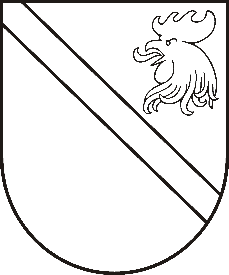 Reģ. Nr. 90000054572Saieta laukums 1, Madona, Madonas novads, LV-4801 t. 64860090, e-pasts: pasts@madona.lv ___________________________________________________________________________MADONAS NOVADA PAŠVALDĪBAS DOMESLĒMUMSMadonā2021.gada 20.aprīlī							            		 Nr.149									    (protokols Nr.9, 9.p.)Par valsts budžeta mērķdotācijas piešķiršanu, sadali un izmaksu Madonas novada māksliniecisko kolektīvu vadītājiem 2021.gada 1.pusgadāSaskaņā ar likuma “Par valsts budžetu 2021” 3.panta pirmās daļas 4.punktu valsts mērķdotācijas māksliniecisko kolektīvu vadītāju darba samaksai un valsts sociālās apdrošināšanas obligātajām iemaksām kopējais apjoms 2021.gadā ir EUR 975 633,00. Valsts mērķdotācijas apjoms 2021.gadā katrai republikas pilsētas un novadam ir iekļauts likuma “Par valsts budžetu 2021.gadam” 10.pielikumā un Madonas novadam no 2021.gada 1.jānvāra līdz 2021.gada 30.jūnijam tas sastāda EUR 13 839,00 (trīspadsmit tūkstoši astoņi simti trīsdesmit deviņi euro 00 centi). Valsts mērķdotāciju aprēķina un sadala atbilstoši Ministru kabineta 2015.gada 17.novembra noteikumiem Nr.649 “Kārtība kādā tiek aprēķināta un sadalīta valsts budžeta mērķdotācija māksliniecisko kolektīvu darba samaksai un valsts sociālās apdrošināšanas obligātajām iemaksām” un tā attiecas uz mākslinieciskajiem kolektīviem, kuru dibinātājs ir pašvaldība. Pamatojoties uz aprēķinu, 2021.gadā vienam G1 koprepertuāra kolektīvam aprēķināti EUR 802,00 un vienam G2 grupas kolektīvam aprēķināti EUR 401,00 (G1 - kori, deju grupas, koklētāju ansambļi un pūtēju orķestri; G2 - amatierteātri, folkloras kopas, tautas lietišķās mākslas studijas, mazākumtautību kolektīvi, vokālie ansambļi, tautas mūzikas kapelas). Valsts budžeta mērķdotācija ir piešķirta 30 (trīsdesmit) Madonas novada G1 grupas un (9) deviņiem G2 grupas kolektīviem. Latvijas Nacionālais kultūras centrs mērķdotācijas pārskaitīšanu pašvaldībām veic divas reizes gadā. 	Noklausījusies D.Torsteres sniegto informāciju un ņemot vērā 20.04.2021. Finanšu un attīstības komitejas atzinumu, atklāti balsojot:  PAR –  17 (Agris Lungevičs, Aleksandrs Šrubs, Andrejs Ceļapīters, Andris Dombrovskis, Andris Sakne, Antra Gotlaufa, Artūrs Čačka, Artūrs Grandāns, Gatis Teilis, Gunārs Ikaunieks, Inese Strode, Ivars Miķelsons, Kaspars Udrass, Rihards Saulītis, Valda Kļaviņa, Valentīns Rakstiņš, Zigfrīds Gora), PRET – NAV, ATTURAS – NAV, Madonas novada pašvaldības dome NOLEMJ:Sadalīt piešķirto 2021.gada pirmā pusgada valsts budžeta mērķdotāciju (EUR 13 839,00) māksliniecisko kolektīvu vadītājiem darba samaksai un valsts sociālās apdrošināšanas obligātajām iemaksām saskaņā ar pielikumu.Izmaksāt piešķirto 2021.gada pirmā pusgada valsts budžeta mērķdotāciju Madonas novada māksliniecisko kolektīvu vadītājiem saskaņā ar pielikumu “Mērķdotāciju sadalījums kolektīviem Madonas novadā 2021.g. 1.pusgadā”. Pielikumā: Mērķdotāciju sadalījums kolektīviem Madonas novadā 2021.g. 1.pusgadā.Domes priekšsēdētājs						    A.Lungevičs Torstere 22034411